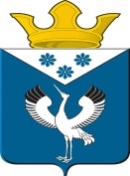 Российская ФедерацияСвердловская областьГлава муниципального образованияБаженовское сельское поселениеБайкаловского муниципального районаСвердловской областиПОСТАНОВЛЕНИЕот 19.04.2023 г.                                    № 50                                    с. Баженовское                                           О внесении изменений в Постановление Главы муниципального образования Баженовское сельское поселение Байкаловского муниципального района Свердловской области от 12.04.2023 № 43 «Об установлении особого противопожарного режима на территории муниципального образования Баженовское сельское поселение»В соответствии со статьей 30 Федерального закона от 21 декабря 1994 № 69-ФЗ «О пожарной безопасности», статьей 14 Закона Свердловской области от 15 июля 2005 № 82-ОЗ «Об обеспечении пожарной безопасности на территории Свердловской области», Постановлением Правительства Свердловской области от 06.04.2023 № 248-ПП «Об установлении особого противопожарного режима на территории Свердловской области», Постановлением Администрации Байкаловского муниципального района Свердловской области от 12.04.2023 № 183 «Об установлении особого противопожарного режима в границах Байкаловского муниципального района Свердловской области за границами сельских населенных пунктов и дополнительных требований пожарной безопасности на время его действия» ПОСТАНОВЛЯЮ:1. Внести в Постановление Главы муниципального образования Баженовское сельское поселение  Байккаловского муниципального района Свердловской области от 12.04.2023 № 43 «Об установлении особого противопожарного режима на территории муниципального образования Баженовское сельское поселение» следующие изменения:1.1. Пункт 2 дополнить подпунктами 9, 10 следующего содержания:«9) запретить посещение гражданами лесов и торфяных массивов в границах Баженовского сельского поселения (за исключением граждан, трудовая деятельность которых связана с пребыванием в лесах) и въезд на их территорию личных транспортных средств (за исключением дорог общего пользования, въезда транспортных средств для проведения в лесах определенных видов работ в целях обеспечения пожарной безопасности); 10) запретить использование открытого огня, сжигание мусора, сухой травянистой растительности, стерни, соломы, порубочных и пожнивных остатков, разведение костров (в том числе в металлических емкостях, бочках, баках, мангалах и других приспособлениях), проведение пожароопасных работ на земельных участках всех категорий земель, а также стоянку и ночлег туристических групп вне специально отведенных мест.»2. Настоящее Постановление разместить на официальном сайте Администрации муниципального образования Баженовское сельское поселение в сети «Интернет» http://bajenovskoe.ru.3. Контроль за исполнением настоящего Постановления возложить на заместителя главы муниципального образования Баженовское сельское поселение Сутягина И.И.Глава муниципального образованияБаженовское сельское поселение                                                 Байкаловского муниципального районаСвердловской области                                                           С.М. Спирин